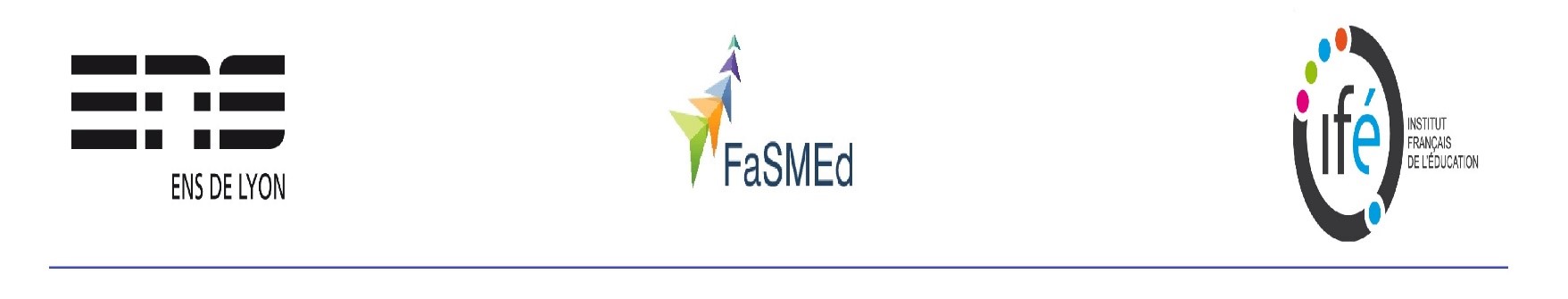 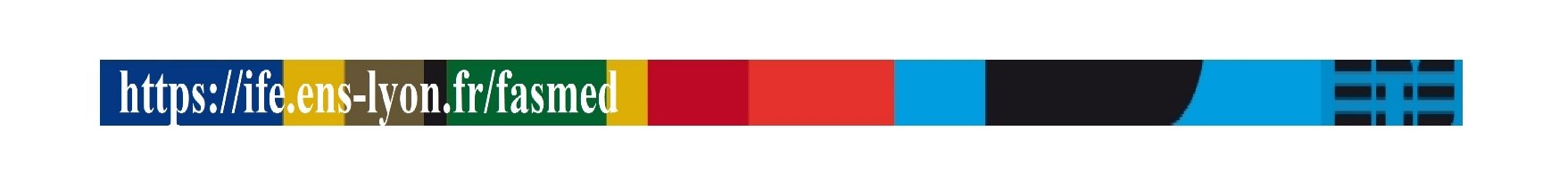 Noms :					. 						Prénoms :							 5ème … 		Activité 1 : grandeurs, unités, appareils de mesure1. Classer les mots suivants en trois groupes : Température, thermomètre, degré Celsius, Masse, balance, kilogramme, volume, litre, éprouvette graduée, temps, seconde, chronomètre*** Appeler le professeur ***2. Placer ces mots, dans les cases blanches du tableau.*** Appeler le professeur ***3. Coller ces mots, dans les cases blanches du tableau.4. Rajouter des cases de votre tableau pour rajouter les symboles suivants : T, t, V, °C, L, m, kg, s5. Donner un nom à chaque colonne.6. Rajouter une colonne devant pour donner la définition :6a. Qu’est-ce que le volume ?6b. Qu’est-ce que la masse ?TempératureTempsthermomètreSecondedegré CelsiuschronomètreMassebalancekilogrammeVolumeGrandeurlitreUnité éprouvette graduéeAppareil de mesureDéfinitionDéfinitionNomSymboleNomSymboleNomSymboleLa …………………….. dépend …………………………..…………………………..…………………….………………………………………………….………………………………………………………………………..Le volume est …………………………...……………………………………………………………………………….………………………………………………….………………………………………………….…………………………………………..…………………….………………………………………………….………………………………………………….……………………